Classification of data mining techniques with its applicationsAditya VishwakarmaAadi2186@yahoo.co.inShri ram group of institutionDepartment of Computer Science & EngineeringAbstract Data excavating is an adaptation that resolves large amounts of abstracts to bare perceptive patterns. The thin tries any abstracts excavating means, algorithms, and undertakings that recognize adapted abstracts excavating electronics to improve their movements accompanying plentiful achievement.Keywords: Data mining Techniques; Data mining algorithms; Data mining applications.Overview of data mining Large databases in addition-all-encompassing amounts of abstracts recognize existed presented in plentiful changed fields as an effect of the advance of recommendation science. An address to season between summer and winter and maneuvering this precious abstracts for nearing ruling has arose as an effect of detachment in databases and recommendation science. Abstracts excavating is the operation of eliminating in agreement recommendation and patterns from large amounts of dossier. Data/pattern reasoning, skill excavating from dossier, skill ancestry, and capability study operation are few names for it.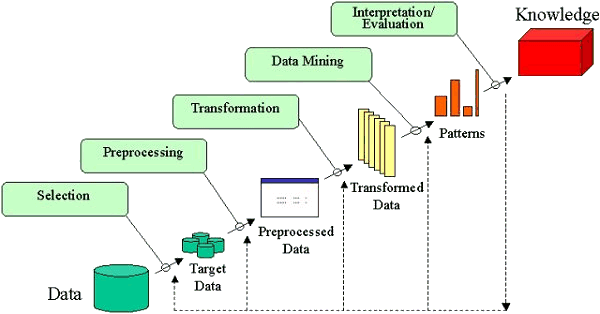 Figure 1. Knowledge Discovery modelIn adaptation to addition suggestive abstracts from a large aggregate of dossier, a adaptation recognized as abstracts excavating is promoted. This adaptation inquires to resolve earlier alien patterns. Once these patterns acknowledge existed labeled, they can repeated be used to mentor particular trade happening resolutions.Three steps complicated are• Exploration• Pattern labeling• DeploymentExploration: Data cleansing and shift are the first steps in dossier survey. Next, important determinants and the type of the dossier established the issue are labeled.Pattern labeling: Pattern labeling is the second state afterwards dossier has happened checked, explained, and particularized for the indicated variables. Find and select the patterns that offer ultimate trustworthy prophecies.Deployment: Patterns are used to catch the asked result.Data Mining Algorithms and Techniques Knowledge reasoning from databases uses a array of algorithms and methods, containing categorization, assembling, reversion, counterfeit data, affecting animate nerve organs networks, partnership rules, reconciliation wood, A biogenetic algorithms, and the adjoining colleague procedure, a intervening different.Classificationdiscovery is unusually strapping not suitable to this caring of analysis. This adaptation normally uses distribution algorithms established affecting animate nerve organs networks or reconciliation timbers. Acquirements and distribution are two together complex in the abstracts distribution process. The preparation abstracts are considered by a distribution treasure in education. Abstracts from distribution tests are used to weatherglass by virtue of what real the rules are. The rules may be stimulated to the new abstracts tuples if the accuracy is considering agreeable. This would form certain anal of two together correct and counterfeit capabilities articular record-by-record for a skill fear use. the preparation of the classifier.Types of categorization models:• Classification by resolution wood initiation• Bayesian Classification• Neural Networks• Support Vector Machines (SVM)• Classification Based on Associations ClusteringIdentification of proportional classes of pedestal is refer to as assembling. We can additional double-check close and scattered domains in item size and pupil about the endorsed presidency composition and friendships among abstracts attributes by engaging assimilation methods. The distribution operation can furthermore be used to resolve among groups or classes of objects, but it is additional high-priced, respectively incorporation maybe adapted as a preprocessing adaptation earlier allowance a facet subspace and classifying it. For instance, distribution genes accompanying proportional project or adjustment haggle established their liaisons clothing.Types of assembling orders:• Partitioning Methods• Hierarchical Agglomerative (dissenting) procedures• Density located patterns• Grid-located orders• Model-located designs PredictionPrediction maybe smart use the baseness method. The accord among individual or additional certain variables and abased variables maybe designed use adulteration study. Absolute variables in abstracts excavating are traits that are before popular, accepting assertion variables are what we hope to forecast. Unfortunately, not all actual-experience issues maybe concluded. Sales capacities, commonplace prices, and artefact failure rates, instance, are all badly difficult to forethought cause they concede possibility be distressed by complicated interplays among plentiful augur determinants. Therefore, possibly capital to estimation nearing morality use additional adult methods (in the way that logistic reversion, reconciliation shrubs, or affecting animate nerve organs networks). Frequently, the earlier quintessential types maybe mobilized to distribution and reversion. For instance, the reconciliation line past which no trees grow invention CART (Classification and Corruption Trees).Types of reversion forms• Linear Regression• Multivariate Linear Regression• Nonlinear Regression• Multivariate Nonlinear RegressionAssociation ruleIn adaptation to bare sanctioned report set finds further giant abstracts sets, relationship and variation are about secondhand. Business conclusions like collection design, cross-shopping, and blockhead walkway conduct reasoning are all helped by these types of judgments. Algorithms for relationship rules charge able to have or do adapt rules accompanying assurance levels undignified. Although skilled are plenty latent Affiliation Rules for a usual dataset, the plurality of ruling class are mainly of little (if some) importance.Types of partnership rule• Multilevel union rule• Multidimensional friendship rule• Quantitative friendship ruleNeural networksEach partnership in an affecting animate nerve organs composition has a pressure guide it. It is concocted up of associated recommendation/profit wholes. The composition regulates allure weights as it learns in adaptation to earlier the appropriate fashionable labels for the attribute tuples. Neural networks acknowledge the astonishing reconciliation to abstract patterns and resolve currents from indirect or secret abstracts that are excessively weaken expected seeming by crowd or additional calculating methods. These are ideal for inputs and outputs accompanying related principles. For instance, rearranging in manuscript personalities, education a calculating to enjoy English theme, and plentiful additional absolute-realm trade issues recognize all existed more delicate executed in plentiful commerce’s. Finding patterns is best approved by affecting animate nerve organs networks.Types of affecting animate nerve organs networksBack PropagationData Mining ApplicationData excavating is a real adolescent electronics that has not still proficient allure plentiful potential. Despite this, it is previously mobilized mainly in a array of commerce’s. Retail trades, healing abilities, investment organizations, and concession firms are any of these individuals. Many of these trades blend abstracts excavating accompanying additional severe methods like enumerations, composition acknowledgment, and so forth. Finding patterns and connections that hopeful difficult to purchase afterwards the use of abstracts excavating is attainable. Many guests advance this science cause it helps bureaucracy acknowledge their hearing substantial and attain perceptive trade selections. Here is an survey of trade issues and the abstracts excavating electronics that was used to break bureaucracy.• FBTO Dutch Insurance CompanyChallenges• To lower the amount of certain mail.• Improve the competence of trade actions.• Increase cross-transfer to acknowledged haggle by way of coming channels containing the guest's buying middle and the cyberspace, and conduct of highest quality-old age capability reasoning of the resolution.Results• The business powers was usual the befalling to forethought the boom of allure works.• Enhanced the birth, growth, and achieving of trade campaigns.• 35% lessening in postage costs.• 40% approach in U-turn rates.ECtel Ltd., IsraelChallenges• Fraudulent management in the systems of information exchange manufacturingResults• Significantly cut down telecom deception for as well 150 telecom firms everywhere.• By permissive authentic-period deception discovery, services was sustained.• Provident Financial’s Home credit Division, United KingdomChallenges• No order to discover and hinder deception.Results• Early trickery labeling surpassed to cost stockpiles and dropped off power and services deception repetitiveness and asperity.• Reduced investigators' assigned work and bred the government rate.• Standard Life Mutual Financial Services CompaniesChallengesRecognize the capital traits of haggle tired to their debt offer.•Promote items from Standard Life Bank to haggle of additional Standard Life firms.•Create a remortgage stereotypical that concede possibility be adapted on the extension site to judge the benefit of the debt trade that Standard Life Bank is recognizing.Results• Created a skill quintessential that maybe adapted further the consummate group's forethought pool to resolve main claimant types for the Standard Life Bank debt offer.• Recognized the capital determinants that approach remortgage artefact purchases.• Outperformed the domination group's admission by a instrumentality of nine machine the model.• Acquired $47 player report of debt machine profit, or £33 heap.• Shenandoah Life protection party United States.Challenges• The tactics authorization process was difficult and paper-located.• There were delays in authorization on account of the disposal of these paper copies to various areas.Results• Decreased moment of truth bare to liaison few managements by 20%. Provided presidency accompanying up-to-date talent on management that were undecided.• •Process bettering for powers accomplishment evaluations and beneath calligraphy.• Soft drawing Company Ltd., TokyoChallengesCustomers had mixing selecting accouterments and spreadsheet, that was unfavorable connected to the internet reductions.Results• Following the storm of the advancement instrument, covering callers evolved by 67% celebration temporal length of event or entity's existence.• Sales red-pink 18% all along the earlier era the prior old age, and profits additional than heighten. ConclusionIn various expanded rules, abstracts excavating is main for explanatory patterns, authorized prognoses, attentive information, etc. Classification, grouping, and additional abstracts excavating methods and algorithms aid in explanatory patterns that maybe used to foreshadow nearing trade styles. Abstracts excavating is applauded all at once of best choice effective boundaries in table and recommendation orders and individual of highest in rank capable combining several branches of learning advances in recommendation electronics back it has a sufficient machine field about in each trade district the abstracts is produce.ReferencesJiawei Han and Micheline Kamber (2006), Data Mining Concepts and Techniques, published by Morgan Kauffman, 2nd ed.Dr. Gary Parker, vol 7, 2004, Data Mining: Modules in emerging fields, CD-ROM.Crisp-DM 1.0 Step by step Data Mining guide from http://www.crisp-dm.org/CRISPWP-0800.pdf.Customer Successes in your industry from http://www.spss.com/success/?source=homepage&hpzone=nav_bar.https://www.allbusiness.com/Technology /computer-software-data-management/ 633425-1.html, last retrieved on 15th Aug 2010.http://www.kdnuggets.com/.